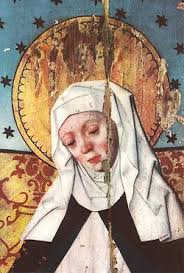 Medeltiden När du har arbetat med det här området känner du till:när medeltiden inföll.var och hur människor levde på medeltiden.hur samhället var uppbyggt.några viktiga personer som t.ex. Heliga Birgitta.likheter och skillnader mellan vikingatiden, medeltiden och nutid.några viktiga händelser som t.ex. digerdöden.hur kristendomen kom till Sverige och vad det innebar för folket. använda och förklara ord och begrepp inom området.                          UndervisningFöreläsningar och gemensam högläsning av faktatexterÖvningar och enskilt arbeteSe filmerBedömningLäxförhör, prov och eget arbeteBedömningen sker både muntligt och skriftligt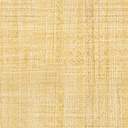 